Meisterdame põdrapildiVajad:1. Seisa jalaga tumepruunile paberile ja joonista sinna oma jalatald.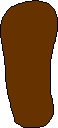 2. Joonista helepruunile paberile kaks käesiluetti.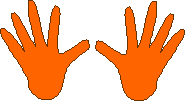 3. Lõika saadud kujundid välja.4. Kleebi põdrapea kokku.     Seejärel lõika ja kleebi silmad, nina, suu.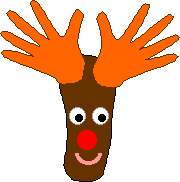 Tumepruuni ja helepruuni värvilist paberitHarilikku pliiatsitLiimiKääreLiikuvaid silmi (silmad võid teha ka mustast ja valgest paberist)